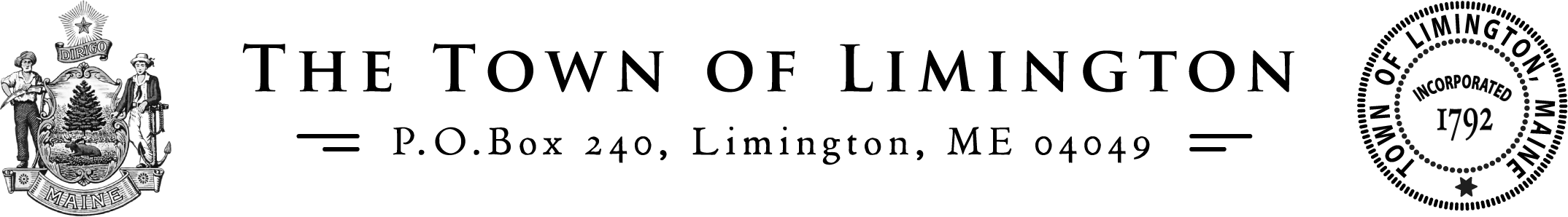 Tel: 207-637-2171        info@limingtonmaine.gov       Fax: 207-637-3293SELECTBOARD MEETINGMinutesMarch 28,2024Meeting Called to Order at 7  pm by Approval of meeting minutes for March 21, 2024.A motion to approve by Jason Webster 2nd by Tammy RamsdellApproval of Warrants for Week #13 			Payroll Warrant #30:   	        $ 32,412.08Appropriations Warrant #31          $ 32,016.79                                      Week #13 Warrant #30& 31 Total:    $ 64,428.87A motion to approve by Jason Webster 2nd by Tammy RamsdellWex Fleet Fuel Card: $ 2,816.38Parker Appraisal Co:  $ 9,800.00Matheson Gas for oxygen and tank lease: $ 4,422.00A motion to approve by Jason Webster 2nd by Tammy RamsdellPurchase Order Requests: PWD:A request to pay Napa for Loader Maintenance: $ 233.73  A request to pay Unifirst for rug and uniform cleaning: $ 138.18A request to pay Hartford Communications for- 24volt to 12-volt converter: $ 110.00A motion to approve by Michael Barden 2nd by Jason WebsterLEGAL:A request to pay Jensen Baird for legal services for March: $2,812.50A motion to approve by Michael Barden 2nd by Jason WebsterAnimal Control: A request to pay Amazon for a two pack of batteries for portable radio: $85.99A motion to approve by Michael Barden 2nd by Jason WebsterWeekly Update on Select Board activities: A motion made by Jason Webster and 2nd by Tammy Ramsdell to waive Electrical Inspection $50.00 permit fee for Limington Town building  Thursday April 4, 2024 there will be an executive Session personal matters legal consult pursuant to 1 M.R.S.A § 405(6)(A) The select board went to meet with Madison Moody at Old Town Hall today He is looking to get a grant for a generator, elevator and fire sprinklers.Today we also met with O’Donnell’s Consulting Firm for a bid on the 2026 Re-Evaluation Tammy Ramsdell spoke of the importance of subscribing to the ambulance service offered here in limington.Informational Bulletin:Select Board office hours are Thursdays 4pm to 8pm. The on-air meeting time is Thursdays at 7pm.  Transfer Station hours are Saturday and Sunday from 9 a.m. to 4 p.m. and Wednesday 12-4 p.m. A Transfer Station sticker must be attached to your vehicle windshield for the disposal of ALL items.  Transfer Station Stickers are available at the Town Office for $20.00. No sticker is required to use the swap shop. The Transfer Station does NOT accept brush or yard clippingsGeneral Assistance Office is open on Wednesdays from 9-11am.  Applications are available anytime from the Town Clerks office during their normal business hours. Applications must be filled out and accompanied with supporting documentation and must be signed.  Planning Board meets at the Municipal Complex the first and third Monday evenings at 7pm. Parks & Rec Cards and Coffee is held at the Old Town Hall building every Wednesday from 9:30am -11:30am. Come meet some new folks, play some games. If you have questions or suggestions, please reach out to Madison Moody our Recreation Director at M.Moody@LimingtonMaine.gov Open to the Public:Lisa Burgess wants the agenda posted before the town meeting on the Limington website and minutes after the town meeting ends posted also to the website. There was some confusion to this request as she had stated it was the planning board originally and realized she meant SELECT BOARDDavid Lawnsby spoke of the Rabies Clinic on April 6, 2024 from 10-1 in Cornish @ Metcalf’s Trading Post. Have your dogs licensed and get rabies shots also you need to call David to report all dog bites, report stray cats and horses Motion to Adjourn at  7:16  pm